Пояснительная записка.Рабочая программа по географии предназначена для учащихся 8 класса образовательной школы.Статус документаДанная рабочая программа составлена на основании: федерального компонента государственного образовательного стандарта основного общего образования по географии (базовый уровень) 2004 г.примерной программы для основного общего образования по географии (базовый уровень) 2004 г.В настоящее время в ОУ существует два подхода к изучению курса «География России». Первый – традиционный, предусматривающий раздельное изучение природы и хозяйства. Второй подход – комплексно-страноведческий.       Общими для обоих вариантов будут цели и задачи курса, планируемые результаты обучения, обязательная номенклатура. Различными – пути, обеспечивающие достижение поставленных целей и планируемых результатов обучения, последовательность и принципы изложения учебного материала.     Курс «География России» занимает центральное место в системе школьной географии. Особая его роль определяется тем, что помимо научно-ознакомительных функций он сильнейшим образом влияет на становление мировоззрения и личностных качеств учащихся. Курс «География России» завершает блок основного общего образования в средней школе.      Главные цели данного курса – формирование целостного представления об особенностях природы, населения, хозяйства нашей страны, о месте России в современном мире, воспитание гражданственности и патриотизма учащихся, уважения к истории и культуре своей страны и населяющих её народов, выработка умений и навыков адаптации и социально-ответственного поведения в российском пространстве, развитие географического мышления.     Основные задачи курса – формирование географического образа своей страны, представления о России как целостном географическом регионе и одновременно как о субъекте мирового (глобального) географического пространства; показать практическое значение изучения взаимосвязей всех явлений и процессов в нашей стране, а также географических аспектов важнейших социально-экономических проблем России и её регионов; формирование необходимых практических умений и навыков самостоятельной работы с различными источниками географической информации; создание образа своего края.     Организуя учебный процесс по физической географии России, применяется комплексный подход к изучению территории – от идеальных компонентов природы и природных комплексов к проблемам взаимодействия «природа – общество». Такой подход позволил сконцентрировать материал вокруг следующих сквозных направлений:- тесная взаимосвязь между географическими объектами на территории, которая рассматривается иерархично: от положения страны в мире через характеристику всех компонентов природы страны, ее крупных регионов до локального (местного уровня);- ориентация на комплексный подход в решении разнообразных экологических, экономических, социальных задач;- показ роли человека в возникновении и решении проблемы «взаимодействие природы и общества». Концепция программы: линейная Изменения, внесённые в авторскую программу и их обоснованиеИспользуемые технологии: интеграция традиционной, модульной, игровой, компьютерной, педагогика сотрудничества, тестовая технология.Основные методы, используемые в различных сочетаниях: объяснительно – иллюстративный,  частично – поисковый, исследовательский,  практический метод,  методы контроля и самоконтроля.Формы организации работы учащихся: индивидуальная, коллективная, фронтальная, парная, групповая, самостоятельная работа.Формы учебных занятий: игры: на конкурсной основе, ролевые; мини – лекции; диалоги и беседы; практические работы; дискуссии; Виды деятельности учащихся: устные сообщения, обсуждения, мини – сочинения, работа с источниками географических знаний, доклады, защита презентаций, рефлексия.Формы промежуточного контроля: тестовый контроль, проверочные работы, топографические и географические диктанты, работы с контурными и физическими картами, практические работы.Федеральный базисный учебный план для образовательных учреждений Российской Федерации отводит 70 часов для обязательного изучения учебного предмета «География», из расчета 2 –х. учебных часов в неделю. Всего –70 часов, в неделю – 2 часа.  Практических работ – 17,   из них оценочных – 8Характеристика ГП России. Сравнение ГП России с ГП других стран;Определение поясного времени для разных пунктов России;Объяснение зависимости расположения крупных форм рельефа и месторождений полезных ископаемых от строения земной коры на примере отдельных территорий;Определение по картам закономерностей распределения солнечной радиации, радиационного баланса, выявление особенностей распределения средних температур января и июля, годового количества осадков по территории страны;Оценка основных климатических показателей одного из регионов страны для характеристики условий жизни и хозяйственной деятельности населения;Составление характеристики одной из рек с использованием тематических карт и климатограмм, определение возможностей ее хозяйственного использования;Сравнительная характеристика двух природных зон России (по выбору);Оценка природных условий и ресурсов одного из регионов России. Прогнозирование изменений в результате хозяйственной деятельности человека.Перечень учебно-методического обеспеченияСписок литературы        для учащихсяОсновная:  Баринова И. И. География России. Природа. 8 класс. Учебник – М.: Дрофа, 2009-303с.Дополнительная: Баринова И.И. география. Природа России: рабочая тетрадь 8 класс-М.: Дрофа, 2010-127с.      Атлас География России. Природа. 8 класс. М., Роскартография, 2009.Для учителя:Основная:Баринова И. И. География России. Природа. 8 класс. Учебник – М.: Дрофа, 2009-303с.Дополнительная: Жижина Е.А.. Поурочные разработки по географии. Природа России. 8 класс – М.: «ВАКО»,  2007-349с. (к учебному комплекту Баринова И.И. География России. Природа. М.: Дрофа).Электронные издания:Мультимедийные обучающие программы:    География 8 класс. Природа России.    Библиотека электронных наглядных пособий по курсам географии.Интернет - ресурсы: 4.Дидактический материалДля изучения предлагаемого курса в 8 классе согласно базисному плану можно предложить следующее тематическое планирование:Календарно-тематическое  поурочное планирование по географии 8 классВсего уроков                          70Уроков практических работ 17Оценочных практических     8Лист изменений и дополненийМуниципальное бюджетное  общеобразовательное учреждение        «Дружбинская средняя (полная) общеобразовательная школа »РАБОЧАЯ ПРОГРАММА «География России. Природа» 8 класснаименование учебного предмета, класс, ступень, уровень ( базовый, профильный – для 9-11 классов)на 2012 - 2013  учебный годРабочая программа составлена на основе программыдля общеобразовательных учреждений 6-11 классы,классическая линия, составитель Курчина С.В.издательство «Дрофа», 2008. (точное название программы, указание авторов и её выходных данных)Составитель : Жданова Т.И.учитель географии, 9 разряда                                                                              Дружба 2012Практическая часть программы:Практические работы.Пояснительная записка. В 8 классе проводится   8  оценочных практических работ:по теме  «Наша  Родина  на карте мира»практическая работа № 1 «Характеристика географического положения России».  «Сравнение географического положения России и других стран»практическая работа № 2 «Определение поясного времени для разных пунктов России»по теме «Рельеф»практическая работа № 1 «Объяснение зависимости расположения крупных форм рельефа и месторождений полезных ископаемых от строения земной коры»по теме «Климат»практическая работа № 1 «Определение по  картам закономерностей распределения солнечной радиации, средних температур января и июля, годового количества осадков по территории страны»практическая работа № 2 «Оценка основных климатических показателей одного из регионов страны для характеристики условий жизни и хозяйственной деятельности населения» по теме «Внутренние воды»практическая работа № 1 «Составление характеристики одной из рек с использованием тематических карт и климатограмм, определение возможностей её хозяйственного использования»по теме «Природное районирование»практическая работа № 1  «сравнительная характеристика двух природных зон России (по выбору)»по теме «Человек и природа»практическая  работа № 1  «Оценка природных условий и ресурсов одного из регионов России. Прогнозирование изменений в результате хозяйственной деятельности человека».ПРАКТИЧЕСКАЯ РАБОТА № 1по теме «Характеристика географического положения России»Цель:    развитие знаний об особенностях  географического положения России, представлений об обширности территории страны.Оборудование: физическая карта России, мира, атлас за 8 класс, контурные карты.Инструктивная карточка1. По физической карте атласа определите крайние точки Российской Федерации на западе, востоке, юге и севере. Нанесите их на контурную карту, определите и надпишите их географические координаты. Нанесите государственную границу России, выделите государства, имеющие с Россией самую короткую и самую длинную государственную границу.Определите наибольшую протяженность территории России с запада на восток и с севера на юг, сравните с протяженностью других стран, полученные данные надпишите на контурной карте.2. Сравните площадь Российской Федерации (17 075 400 км2) с площадью других государств мира. Выпишите в тетрадь пять самых больших по площади государств с их столицами.3. Составьте рассказ об изменении географического положения России в XX веке. Выпишите в тетрадь основные исторические события, которые вызвали изменение географического положения нашего государства.ПРАКТИЧЕСКАЯ РАБОТА № 2по теме «Сравнение географического положения России и других стран»Цель: сравнить  географическое положение России и других стран, выявить благоприятные и неблагоприятные черты географического положения России по отношению к другим  странам.Оборудование:  физическая и политическая карта России и мира, атлас за 8 класс.Инструктивная карточка  1.  Постройте диаграмму, используя приведенные в таблице данные.Сравнение России с государствами2. Ответьте на вопросы:Как можно доказать, что Россия – северная страна?Какие особенности экономико-географического положения благоприятны для развития нашей страны? 3. Заполните таблицы и сделайте выводыСравнение географического положения России с положением других государств.ПРАКТИЧЕСКАЯ РАБОТА № 3по теме «Определение поясного времени для разных городов России»Цель:  формирование умений определять местное и поясное время, разницу во времени между различными городами.Оборудование: рисунок в учебнике.Инструктивная карточка1. Определить поясное время в Якутске, если в Москве 10 ч. Краткая запись условия: Москва — 10 ч.Якутск - ? Последовательность выполнения задания:1)	определить, в каких часовых поясах находятся данные пункты:Москва - во 2-м, Якутск - в 8-м;2)	определить разницу между часовыми поясами:8-2 = 6:3)	определить поясное время в заданном пункте, учитывая, что
к западу время уменьшается, к востоку - увеличивается:10 + 6 = 16.Ответ: в Якутске 16 ч.
Выполнить самостоятельно	.Определить поясное время в Москве, если в Петропавловске-Камчатском 8 ч вечера.2. Определить поясное время в Ставрополе, если в Новосибирске 13 ч. 1. Определите разницу во времени между городами а) Екатеринбург и Верхоянск, б) Магадан и Иркутск. В каких часовых поясах находятся эти города?а)	б)	3.	В Чите 18 ч. определить поясное время в Москве.
Дополнительные заданияНа сколько и в каком направлении нужно перевести стрелки часов, если мы перелетим из 3-го часового пояса в 8-й? в 1-й?Почему при перелете из Москвы в Екатеринбург нужно переводить стрелки часов, а при перелете в Мурманск на такое же расстояние не надо?Чем отличается поясное время от декретного?4. Города Москва, Хартум (Египет) и Претория (ЮАР) располагаются в одном часовом поясе (2-ом). Означает ли это,  что их жители живут по одинаковому времени?5. Можно ли получить поздравление с Новым годом в Ставрополе 31 декабря, если оно было послано из Владивостока I января?ПРАКТИЧЕСКАЯ РАБОТА № 4по теме «Выявление зависимости между тектоническим строением, рельефом и размещением основных групп полезных ископаемых»Цели: 1.  Установить зависимость между  тектоническим строением, рельефом и размещением основных групп полезных ископаемых.2. Проверить и оценить умение сопоставлять карты, объяснять выявленные закономерности.Оборудование:  тектоническая, геологическая, физическая карты России, атлас за 8 класс.Инструктивная карточка1. Заполните таблицу, рассмотрев пример Западно-Сибирской низменности.2. Составьте в тетради характеристику рельефа и полезных ископаемых Русской равнины по следующему плану:Где находится территория?К какой тектонической структуре приурочена?Какого возраста породы слагают территорию и как они залегают? Как это отразилось в рельефе?Как изменяются высоты по территории?Какие внешние процессы участвовали в формировании рельефа? Какие формы они создали?Какие полезные ископаемые есть на равнине, где и почему они распространены?Задание 3. Дайте характеристику рельефа своей местности. Объясните особенности. Оцените влияние рельефа на жизнь и деятельность человека. Дайте оценку минерально-сырьевых ресурсов.  ПРАКТИЧЕСКАЯ РАБОТА № 5 по теме «Определение по  картам закономерностей распределения солнечной радиации, средних температур января и июля, годового количества осадков по территории страны»Цель: Изучить закономерности  распределения  солнечной радиации, температур и осадков по территории  нашей страны, объяснить выявленные закономерностиОборудование: климатические карты России, атлас за 8 класс, рисунки в учебнике.Инструктивная карточка1. Пользуясь картами и рисунками в учебнике и в атласе проанализируйте закономерности распределения солнечной радиации, средних температур, количества осадков для различных территорий России.2. Результаты работы оформите в виде таблицы.ПРАКТИЧЕСКАЯ РАБОТА № 6по теме  «Определение по синоптической карте особенностей
погоды для различных пунктов.  Составление прогноза
погоды»Цели: I. Научиться определять по синоптической карте особенности погоды для различных пунктов. Научиться составлять элементарные прогнозы погоды.2. Проверить и оценить знания основных факторов, влияющих на состояние нижнего слоя тропосферы - погоду.Оборудование:  синоптические карты РоссииИнструктивная   карточка Сравните состояние погоды в Омске и Чите по предложенному плану. Сделайте вывод, какой ожидается прогноз погоды на ближайшее время в указанных пунктах.ПРАКТИЧЕСКАЯ РАБОТА № 7по теме  «Оценка основных климатических показателей одного из регионов страны для  характеристики условий жизни и хозяйственной деятельности населения»Цель: формирование умений оценивать условия жизни и деятельности человека в любом из природных районов.Оборудование: тематические карты атласа 8 классИнструктивная карточка1. Проведите оценку природных условий на севере  Западной Сибири  (на примере Уренгоя)Последовательность оценки:особенности географического положения территории;особенности климата, его влияние на здоровье и быт населения;внутренние воды (реки, озера, подземные воды) и их загрязненность;плодородие почв, другие виды природных ресурсов;особенности ведения сельского хозяйства (растениеводство, животноводство) и развития промышленности;плотность населения;общий вывод об условиях жизни и деятельности населения в конкретных природных условиях, приспособление человека (питание, одежда, жилище, особенности быта).Вы можете выбрать для оценки любой район России; можно оформить эту самостоятельную работу в форме репортажа с места исследования, путем составления дневника исследователя-путешественника и т. п.ПРАКТИЧЕСКАЯ РАБОТА № 8по теме «Составление  характеристики одной из рек с использованием   климатических карт и климатограмм»Цель:  развитие умений давать характеристику рекам, используя карты и другие источники информации.Оборудование: тематические карты атласа 8 класс, дополнительная литература.Инструктивная карточка1. Дайте определения следующих понятий:«питание реки» —«режим реки» —«годовой сток реки» —«падение реки» —2. Дайте характеристику одной из рек России по плану:Название реки.Исток,  направление течения, устье.3.	К бассейну какого океана принадлежит.Источники питания.Режим реки.Падение и уклон реки.Характер течения.Хозяйственное   использование.Проблемы  экологии  и  возможные пути их решения.ПРАКТИЧЕСКАЯ РАБОТА № 9 по теме«Объяснение закономерностей размещения  различных видов вод суши и связанных с ними опасных природных явлений на территории страны в зависимости от рельефа и климата»Цели:Закрепление понятий по теме «Внутренние воды».Формирование умений выявлять закономерности размещения разных видов вод суши и связанных с ними опасных природных явлений на территории объекта *.Формирование умений определять причинно-следственные связи.Формирование умений переводить картографическую информацию в письменную речь.Формирование умений работать с различными источниками информации.Формирование умений сопоставлять, делать выводы, выбирать главное, сравнивать.Оборудование: тематические карты атласа 8 класс, дополнительная литература.Инструктивная карточкаОпределите понятие «опасные природные явления», связанные  с темой «Внутренние воды».Перечислите виды вод суши, расположенные на территории объекта*.Перечислите виды опасных природных явлений, происходящих на территории объекта*.Определите размещение вод суши на территории другого субъекта РФ, сравните с полученными результатами на территории объекта*.Определите главные закономерности размещения разных видов вод суши и связанных с ними опасных природных явлений на территории объекта *.Определите причинно-следственные связи (объясните полученные закономерности).ПРАКТИЧЕСКАЯ РАБОТА  № 10.по теме «Оценка обеспеченности водными ресурсами  крупных регионов России»Цели:Закрепление понятий по теме «Внутренние воды и водные ресурсы».Формирование умений определять причинно-следственные связи, давать характеристику по плану.Формирование умений переводить картографическую информацию в письменную речь.Формирование умений работать с различными источниками информации.Формирование умений сопоставлять, делать выводы, выбирать главное, прогнозировать, выполнять оценочные действия.Оборудование: тематические карты атласа 8 класс, дополнительная литература.Инструктивная карточкаИспользуя текст учебника, определите понятие «водные ресурсы» (ВР), «водный кадастр».Дайте характеристику водным ресурсам по плану:а) значение;б) категория по степени исчерпаемости;в) составные части;г) распространение по территории;д) пути и способы рационального использования.Выберите виды ВР, оказывающие положительное и отрицательное влияние на жизнь и хозяйственную деятельность человека.Какие из этих видов ВР благоприятно воздействуют на жизнь и хозяйственную деятельность человека? Почему? Какие из этих видов ВР затрудняют жизнь и хозяйственную деятельность человека? Почему?Как человек влияет на использование ВР в настоящее время на территории объекта*? Сделайте прогноз об обеспеченности ВР объекта*.Дайте общую оценку ВР для жизни и хозяйственной деятельности человека на территории объекта*.ПРАКТИЧЕСКАЯ РАБОТА  № 11.по теме«Знакомство с образцами почв своей местности и особенностями их использования»Цель: сформировать представление о почвах краяОборудование: Атлас Алтайского края, энциклопедия алтайского края, почвенная карта России.Инструктивная карточка1.	Рассмотрите почвенную карту и подготовьте материал по анализу почв;а)	какие почвы есть в крае;б)	какова их география;в)	какие преобладают, почему.Оцените почвы края по плодородию.С чем связаны проблемы их оскудения?ПРАКТИЧЕСКАЯ РАБОТА  № 12.по теме « Составление прогноза изменений растительного и животного мира при заданных условиях изменения других компонентов природного комплекса»Цели:Формирование понятия «природные ресурсы».Закрепление понятий по изученным темам.Закрепление знаний о природных компонентах, их взаимообусловленность.Формирование умений определять причинно-следственные связи, зависимости между природными компонентами и природными ресурсами.Формирование умений переводить письменную информацию в схему.Формирование умений сопоставлять, делать выводы, выбирать главное.Оборудование: тематические карты атласа 8 класс, дополнительная литература.Инструктивная карточка	«Природные ресурсы – это важнейшие компоненты природной среды, которые непосредственно используются людьми в самых разных целях, но особенно в производстве, служат его сырьевой и энергетической базой»    Определите  зависимость между природными компонентами  в природной зоне           (по выбору) и оформите результаты работы в виде схемы природного комплекса (ПК), указав стрелками выявленные взаимосвязи.Подчеркните или выделите цветом природные ресурсы ПЗ.Сделайте выводы:а) о зависимости между компонентами природы;б) о зависимости между компонентами природы и природными ресурсами.в) о изменении растительного и животного мира  при антропогенном вмешательстве.ПРАКТИЧЕСКАЯ РАБОТА  № 13по теме«Анализ физической карты и карт  компонентов природы для установления взаимосвязей  между ними  в разных природных зонах»Цели: 1. Выявить зависимость между природными компонентами и природными ресурсами на примере одной из зон.2. Проверить и оценить умение работать с различными источниками географической информации для решения практических задач.Оборудование: тематические карты атласа 8 класс, дополнительная литература.Инструктивная карточка Изучив рисунки, картины, карты атласа (источники информации подобрать  самостоятельно), выявите зависимость между природными компонентами и природными ресурсами на примере зоны степей.Результат   работы оформите по желанию: в виде схемы, письменного описания,  в табличной форме.На схеме стрелками укажите выявленные взаимосвязиСделайте выводы зависимости компонентов природы.СИСТЕМА КОНТРОЛЯ ЗНАНИЙ И УМЕНИЙ ПО ГЕОГРАФИИ РОССИИ. ПРИРОДА В 8 КЛАССЕвключает в себя5 проверочных работ и одно итоговое тестированиеПроверочная работа  по теме «Рельеф»Тест «Проверь себя»1.	Какие из перечисленных пар периодов геологического исчисления относятся к палеозойской эре?Пермский, меловойДевонский, силурийскийМеловой, юрскийКембрийский, триасовыйС какого события принято считать начало геологической истории Земли?Восстановите правильно последовательность геологических эр.Протерозой, Архей, Мезозой, Кайнозой, Палеозой.4. Какую информацию можно узнать, изучая тектоническую карту? Какие платформы имеют наиболее древний возраст?5. К щитам древних платформ приурочены месторождения:НефтиЖелезных рудКалийных солейОловянных руд6. Определите горы по описанию: образовались в альпийскую складчатость, в них находится самый высокий действующий вулкан Евразии и России. Напишите его название и абсолютнуювысоту.Кавказ	3. Срединный хребетГималаи	4. Карпаты7.Установите соответствие между горной системой и ее максимальной отметкой:Горная система	Максимальная отметкаСрединный хребет         А. ПобедаВосточный Саян	Б. Мунку-СардыкХребет Черского	В. Ключевская СопкаАлтай	Г. Эльбрус                                                                   Д. Белуха8.Установите соответствие между названиями вершин горных систем России и их абсолютными высотами:Горная системаБелухаКазбекКонжаковский КаменьАбсолютные высотыA.1569 м
Б.   4506 мB.3560 м
Г.   5033 м9. Максимальные высоты Уральских гор:Не превышают 1000 мНе превышают 2000 мПревышают 3000 мПревышают 5000 мНе превышают 950 м10.	Наиболее древними горами России являются:Срединный хребет      3. КавказВосточный Саян	4. Верхоянский хребет11.	Наиболее молодыми горами России являются:Сихотэ-АлиньКавказВосточный СаянСрединный хребетЗападный Саян12. К каким тектоническим структурам приурочены месторождения горючих ископаемых.13. Назовите три угольных бассейна на территории России со значительными запасами.14. В каких горах России насчитывается наибольшее количество горных ледников?Хибины	3. АлтайКавказ	4. Саяны15.	Выберите верный ответ.А.Урал ниже Кавказских гор, имеет пологие склоны и округлые вершины, т.к. Уральские горы старше Кавказа и поэтому были сильнее разрушены.Б. Урал ниже Кавказских гор, имеет пологие склоны и округлые вершины, т.к. Уральские горы подверглись разрушению в результате длительной нерациональной добычи полезных ископаемых человеком.А — верно, Б — не верноА и Б — не верноА — не верно, Б — верноА и Б верно16.	Самая низкая равнина России:Западно-СибирскаяПрикаспийскаяВалдайскаяМещерскаяКолымская17.	Выберите верный ответ.А. Для северной части Восточно-Европейской равнины характерен ледниковый рельеф, для южной — сильное эрозионное расчленение реками и оврагами.Б. Западно-Сибирская равнина — плоская, низменная, образовалась после отступления морей в палеогене.А — верно, Б — не верноА и Б — не верноА — не верно, Б — верноА и Б верноКакие формы рельефа обозначены на контурной карте цифрами от 1 до 15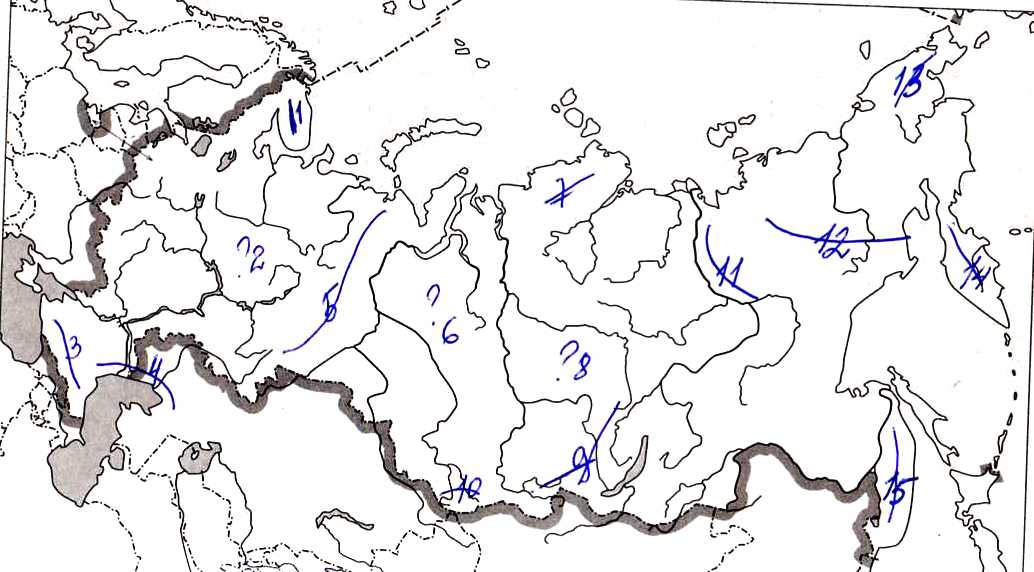 Проверочная работа по теме  «Климат и агроклиматические  ресурсы»Перечислите     основные     климатообразующие факторы.Наша страна расположена в следующих климатических поясах:а)	арктическомб)	тропическомв)	умеренномг)	субтропическомд)	субарктическоме)	экваториальномКонтинентальность климата в России возрастает в направлении с:а)	севера на югб)	запада на востокв)	востока на западг)	юга на север	По  разнообразию  климатических  поясов  климат   России схож с:а)	Франциейб)	Канадойв)	СШАг)	КитаемПолюс холода Северного полушария находится в:а)	Якутскеб)	Верхоянскев)	Оймяконег)	НорильскеНаиболее  низкие  зимние  температуры  в  нашей
стране наблюдаются:а)	на Среднем Уралеб)	в Якутиив)	на Северном Кавказег)	на КамчаткеВлажный муссонный климат характерен для:а)	Горного Алтаяб)	Приморьяв)	Западной Сибириг)	КарелииЧем отличается резко континентальный климат от умеренно континентального?а)	резкими перепадами температур зимы и летаб)	небольшим количеством осадковв)	небольшими перепадами зимних и летних температург)	обилием осадковВ азиатской части России зимние погоды определяются:	 а)	циклонамиб)	антициклонамив)	муссонамиг)	западным переносомГде в нашей стране располагаются районы с субтропическим климатом? а)   в Алтайском краеб) в Краснодарском крае       в) в Астраханской области       г) в ЗабайкальеКоэффициент увлажнения больше единицы наблюдается в зонах:а)	тайгиб)	тундрыв)	степиг)	полупустыниКоэффициент увлажнения меньше единицы характерен для:а)	Мурманской областиб)	Астраханской области	в)	Архангельской областиг)	КалмыкииВ каких районах наиболее вероятно возникновение смерчей и ураганов?а)	с сильными перепадами атмосферного давленияб)	с господствующими антициклонамив)	в приморских районахг)	в горных районахКакие стихийные природные явления, связанные с климатом, наиболее опасны для автотранспорта?а)	засухаб)	гололедв)	туманг)	сильные морозыНаиболее благоприятны для проживания человека  климатические условия:а)	города Мурманскаб)	города Сочив)	низовьев Енисеяг)	Ставропольского краяРазвитию земледелия способствуют климатические условия:а) умеренно континентального климатаб)	арктического климатав)	муссонного климатаг)	субтропического климатаУстановите соответствие:Циклон	а) повышенное атмосферное давление в центре2. Антициклон      б)	воздух перемещается от центра к  перифериив)	низкое давление в центрег)	воздух перемещается от периферии к центруд)	зимой приносит ясную морозную погодуе)	зимой приносит оттепели и снегопадНа какие отрасли хозяйства климат оказывает наибольшее влияние?а)	сельское хозяйствоб)	транспортв)	добычу полезных ископаемыхг)	машиностроениеЧто такое трансформация воздушных масс?а)	изменение свойств воздушных масс под влиянием
подстилающей поверхности при перемещенииб)	вертикальное перемещение воздушных массв)	образование холодного атмосферного фронтаг)	образование атмосферного вихря	20.	Установите    соответствие    между    климатическим поясом и расположенным в нем городом РоссииМоскваИркутскСочиВладивостокДиксон                               а)	резко континентальный                                   б)	умеренно континентальный                                  в)	субтропический                                г)	муссонный                                д)	арктическийОтветы:  1. а, в, г, д; 2. б; 3. в; 4. в; 5. б; 6. б; 7. а, б; 8. б; 9. 10. а, б; 11. б, г, 12. а; 13. б, в; 14. б, г, 15. г, 16. 1 — в, е, 2 — а, б, д;   17. а; 18 а . 19. 1 —6,2 —а,3 — в,4 —г,5 —д.Проверочная работа по теме «Особенности природы и природные ресурсы России»Вариант 11.В какой части (-ях) России преимущественно расположены горные районы?а) европейской;б) на юге Сибири и востоке страны;в) на севере Сибири и юге европейской;г) северной и центральной.2.В какую эру геологической истории нашей планеты начала формироваться земная кора?а) архейскую;б) палеозойскую;в) мезозойскую;г) протерозойскую.3.Самые древние породы выходят на поверхность в районах распространенияа) платформ;б) плит;в) щитов;г) складчатых областей.4.Скопление полезных ископаемых на большой площади называетсяа) месторождением;б) бассейном;в) минерально-сырьевой базой;г) аномалией.5.Суммарной солнечной радиацией называют количество солнечной энергии, котороеа) излучается Солнцем;б) поступает к верхней границе атмосферы;в) достигает поверхности Земли;г) отражается, поглощается и рассеивается в атмосфере.6.При прохождении теплого фронта происходит сменаа) теплого воздуха холодным;б) холодного воздуха еще более холодным;в) воздушных масс с одинаковыми свойствами;г) холодного воздуха теплым.7.Мурманск, Воркута, Норильск, Верхоянск, Анадырь расположены в субарктическом климатическом поясе, где в течение года погода определяется свойствами воздушной массыа) арктической;б) субарктической;в) умеренных широт;г) арктической и умеренных широт.8.В России наибольшей плотностью населения отличаются районы с климатома) субарктическим;б) умеренно континентальным;в) резко континентальным;г) муссонным.9.У большинства рек России питание а) дождевое;б) ледниковое;в) смешанное;г) грунтовое.10.Котловина самого глубокого пресноводного озера России – Байкала имеет происхождениеа) вулканическое;б) ледниковое;в) тектоническое;г) термокарстовое.11.К районам наиболее обеспеченным водными ресурсами относитсяа) Забайкалье;б) Южный Урал;в) средняя полоса России;г) Дальний Восток.12.Наибольшее количество ледников расположено в (на)а) Алтае;б) Кавказе;в) горах Восточной Сибири;г) Урале.13.Плодородие почвы обеспечивается прежде всего наличием в нейа) минеральных веществ;б) перегноя (гумуса);в) живых организмов;г) почвенных вод.14.При постоянном и длительном переувлажнении и недостатке кислорода образуются почвыа) подзолистые;б) бурые;в) тундрово-глеевые;г) каштановые.15.Лесные вулканические охристые почвы распространены на а) Кольском п-ове;б) о. Сахалин;в) п-ове Камчатка;г) Урале.16.Среди различных видов мелиорации борьба с овражной эрозией преобладает в (на)а) Карелии и на Кольском п-ове;б) Западной Сибири;в) Центральном Черноземье;г) Урале.17.В России насчитывается более 500 видова) насекомых;б) высших растений;в) деревьев;г) животных.18.Березовые, еловые и лиственничные редколесья; сосновые леса; темнохвойные таежные леса. Такая смена типов растительности характерна для а) юга Русской равнины;б) центральной части Среднесибирского плоскогорья;в) севера Европейской  территории России;г) побережья Охотского моря. Вариант 21.Сравнительно устойчивые в тектоническом отношении участки литосферных плит называюта) плоскогорьями;б) платформами;в) складчатыми поясами;г) щитами.2.В какой период геологической истории Земли мы живем?а) кембрийском;б) меловом;в) неогеновом;г) четвертичном.3.Фундаменты наиболее древних платформ сложеныа) гипсами, бокситами, фосфоритами;б) известняками, доломитами, глинами;в) базальтами;г)гранитами, гнейсами, кварцитами.4.Граниты для производства строительных материалов добывают в районе простиранияа) Балтийского щита;б) Русской платформы;в) Западно-Сибирской плиты;г) Предуральского краевого прогиба.5.В каком климатическом поясе расположена большая часть территории России?а) арктическом;б) субарктическом;в) умеренном;г) субтропическом.6.В течение года на западе Восточной Сибири погоду определяета) континентальный воздух умеренных широт;б) континентальный арктический воздух;в) морской воздух умеренных широт;г) морской арктический воздух.7.Летом циклоны наиболее интенсивно развиваются над (в, на)а) над Баренцевым морем;б) в западных районах Русской равнины;в) в Восточной Сибири;г) на юге Русской равнины.8.Наибольшее количество осадков в нашей стране выпадает в (на)а) горах Кавказа и Алтая;б) Кольском п-ове;в) Прибайкалье;г) Предуралье.9.Енисей, Обь, Печора относятся к рекам с: а) весенним половодьем;б) половодьем в теплую часть года;в) паводочным режимом;г) равномерным стоком в течение года.10.Источником поваренной соли является озероа) Байкал;б) Баскунчак;в) Ильмень;г) Таймыр.11.В России наиболее заболочена территорияа) Предуралья;б) Поволжья;в) Западно-Сибирской равнины;г) Среднесибирского плоскогорья.12.На территории России многолетняя мерзлота образовалась благодаря:а) тектоническим процессам;б) особенностям географического положения;в) суровому климату; г) особым свойствам грунтовых вод.13.Почвы, образующиеся в лесостепной и на севере степной зоны и обладающие зернистой структурой, называютсяа) дерново-подзолистые;б) черноземы;в) каштановые;г) бурые.14.Основные земледельческие районы  России расположены в природных зонаха) смешанных лесов, лесостепи и степи;б) лесотундры, хвойных и смешанных лесов;в) степи, полупустыни и пустыни;г) хвойных лесов и степи.15.Плохая промываемость, заболачивание и засоление характерны для почва) легких;б) суглинистых;в) тяжелых.16.Наибольшим плодородием обладают почвыа) подзолистые;б) серые лесные;в) черноземы;г) серо-бурые.17.Благодаря целенаправленной деятельности человека, на территории России появилисьа) енот, норка, ондатра;б) белка, бурундук, соболь;в) куница, песец, хорь;г) суслик, сурок, тушканчик.18.На Среднерусской возвышенности для сохранения растительности меловых склонов создан заповедника) Астраханский;б) Баргузинский;в) Галичья гора;г) Кандалакшский.Проверочная работа  по теме «Природные комплексы России».Вариант 11.Прочитайте характерные признаки природной зоны и выделите верные признаки.А.Арктические пустыни.а) зона расположена на островах Северного Ледовитого океана;б) несколько месяцев длиться полярная ночь;в) избыточное увлажнение, много озер и болот;г) значительные площади заняты ледником;д) лето короткое и холодное;е) зона протянулась вдоль побережья Северного Ледовитого океана.Б.Зона тундры.а) средняя температура июля +5-10С;б) выпадает много осадков;в) увлажнение избыточное; г) почвы подзолистые;д) сильные ветры;е) территория зоны – огромные пастбища домашних оленей.В.Зона тайги.а) увлажнение избыточное, много болот, озер, рек;б) главная ценность плодородные почвы;в) преобладают хвойные деревья: ель, пихта, сосна;г) зима холодная, лето теплое;д) преобладают подзолистые почвы;е) самая большая по площади природная зона России.2.Раскройте смысл следующих понятий, терминов:-высотная поясность;-тундра;-тайга;-природные ресурсы.3.Охарактеризуйте природную зону степей по следующему плану:а) Географическое положение зоны.б) Климат (зима, лето, увлажнение).в) Почвы (плодородие).г) Типичные растения (черты приспособленности к условиям жизни).д) Типичные животные и их приспособленности к условиям обитания.е) Экологические проблемы.Вариант 21.Прочитайте характерные признаки природной зоны и выделите верные признаки.А.Зона смешанных и широколиственных лесов.а) суровая зима;б) почвы дерново-подзолистые, серые лесные, бурые лесные;в) леса сильно пострадали из-за хозяйственной деятельности людей;г) растут дуб, клен, ясень, липа;д) увлажнение не достаточное;е) растения – амурский бархат, женьшень, маньчжурский орех.Б.Зона степей.а) зона расположена на юге Русской равнины и Западной Сибири;б) увлажнение не достаточное;в) значительная часть зоны распахана;г) почвы черноземы;д) растительность – травы: ковыль, типчак;е) почвы не плодородны.В.Полупустыни и пустыни.а) растения: бук, граб, каштан, бамбук;б) встречаются опасные насекомые: скорпионы, каракурты;в) почвы представлены солончаками;г) реки полноводные, много озер;д) растения имеют длинные корни, листья превратились в колючки;е) встречаются глинистые участки-такыры.2.Раскройте смысл следующих понятий, терминов:-природная зона;-гумус;-степь;-широтная зональность.3.Охарактеризуйте природную зону тайги по следующему плану:а) Географическое положение зоны.б) Климат (зима, лето, увлажнение).в) Почвы (плодородие).г) Типичные растения (черты приспособленности к условиям жизни).д) Типичные животные и их приспособленности к условиям обитания.е) Экологические проблемы.Проверочная работа по теме «Природа регионов России»Учащиеся получают индивидуальные задания: описать ПТК.1.Карелия.2.Полуостров Ямал.3.Алтай.4.Приволжская возвышенность.5.Северный Урал.6.Северо-восток Сибири.7.Полуостров Таймыр.8.Остров Сахалин.9.Ставропольская возвышенность.10.Минусинская котловина.План описания ПТК: а) Географическое положение (к какому региону России относится, положение на территории региона).б) Геологическое строение и рельеф (возраст территории, характер земной коры, рельеф горный, равнинный). Преобладающая и наибольшая абсолютная высоты. Влияние внешних процессов на формирование рельефа (ледник, водная эрозия, антропогенное влияние…).в) Полезные ископаемые (почему именно такие).г) Климат (пояс, тип климата, средние температуры января и июля, количество осадков, ветры, особые явления).д) Воды (реки, озера, болота, вечная мерзлота, подземные воды). Особенности рек – бассейн, океан, питание, режим и т.д.е) Природные зоны, их использование и охрана.ж) Почвы.з) Растения, животные.и) Экологические проблемы территории.Итоговое тестирование за курс «География России. Природа» 8 класс1.   Заселение территории России происходило в направлении:а)	с севера на югб)	с запада на востокв)	с востока на западг)	с юга на север2    Главная   полоса   расселения   в   России   проходит через:а)	Южный Уралб)	Европейский Северв)	Центральную Россиюг)	Восточную Сибирьд)	Камчаткуе)	Поволжье3.   Наиболее древние русские города расположены:а)	на Северном Кавказеб)	в Восточной Сибири
в)   в Центральной России      г) на Северо-Западе
д)  на Дальнем Востоке4. Заселение русскими Сибири началось:а)  в начале 18 б)	в начале XX в.в)	в середине XVIII в.г)	в конце XVI в.д)	в конце XV — начале XVI вв.е)	в ХVII в.5.	Широтная зональность выражена в природе Русской равнины:а)	слабоб)	четков)	в отдельных районахг)	почти не выражена6.	Наиболее ценные ресурсы Русской равнины:а)	почвенныеб)	агроклиматическиев)	запасы нефти и газаг)	рекреационныед)	пушные7.	На территории Русской равнины расположена самая крайняя.... точка страны:а)	севернаяб)	западнаяв)	южнаяг)	восточная8.	Установите соответствие между регионом и наиболее характерными чертами природы:Русская равнина       а) расположено самое большоеЗападно-Сибирская    число памятников культурно-равнинного и природного наследияб)	климат континентальныйв)	климат умеренно континентальныйг)	расположены самые большие по площади болота нашей
страныд)	в основании лежит древняя платформае)	обилие поверхностных водж)	основная природная зона — тайгаз)	преобладают смешанные и широколиственные леса9.   Укажите, какие черты природы соответствуют тому или иному региону:Северный Кавказ       а)   средневысотные   хребты   и  кряжиУрал	б)	молодые горыв)	расположена самая высокая вершина Россииг)	протяженность в меридиональном направлении более 2000 кмд)	отчетливо выражена высотная поясность, большой набор поясове)	четко выражены природные комплексы межгорных долин и высокогорийж)	южную часть гор академик А.Е. Ферсман называл «минералогическим раем»з)	лидирует по количеству экологически неблагоприятных промышленных центрови) район долгожителей России10.	Крупнейшие бальнеологические курорты Северного
Кавказа:а)	Пятигорскб)	Анапав)	Ессентукиг)	Железноводскд)	Сочие)	Нальчик11.	Самая высокая вершина России:а)	Народнаяб)	Белухав)	Эльбрусг)	Ключевская Сопка12.	Чудесная природа Русской равнины воспета в
произведениях великих русских писателей и
поэтов:а)	А.С. Пушкинаб)	Н.В. Гоголяв)	Л.Н. Толстогог)	Д.Н. Мамина-Сибирякад)	В.Г. Распутинае)	П.П. Бажова13.	Ландшафты Русской равнины — источник вдохновения для знаменитых художников:а)	И.И. Левитанаб)	Н.К.Рерихав)	И.К. Айвазовскогог)	В.Д. Поленовад)	И.И. Шишкинае)	Ф.С. Рокотова14.	Зона тундры в Западной Сибири расположена значительно южнее, чем на Русской равнине из-за:а)	пониженного рельефаб)	близости холодного Карского моряв)	заболоченности территорииг)	сурового континентального климата15.	Экологические проблемы Западной Сибири связаны с:а)	добычей нефти и газаб)	загрязнением атмосферыв)	континентальностью климатаг)	ростом городов16 Характерные черты природы Восточной Сибири:а)	многолетняя мерзлотаб)	резко континентальный климатв)	однообразный рельефг)	горные рекид)	господство тайги17; Главная особенность циркуляции воздушных масс в Восточной Сибири:а)	господство Сибирского антициклонаб)	западный переносв)	влияние муссонов Охотского моряг)	преобладание циклонов18.	Укажите, какими из перечисленных видов природных ресурсов небогата Восточная Сибирь:а)	гидроресурсыб)	лесныев)	минеральныег)	почвенныед)	биологическиее)	агроклиматические19.	Какие из перечисленных уникальных объектов природы включены в список Всемирного природного наследия?а)	озеро Байкалб)	река Енисейв)	Алтай и Телецкое озерог)	река Ангарад)	Красноярские столбые)	плато Путорана20.	В чем состоит уникальность и ценность озера Байкал?а)	содержит ¼  часть запасов пресной воды Землиб)	расположен в сейсмоактивной зонев)	большое количество эндемичных животныхг)	чистота и вкусовые качества водыд)	самое глубокое озеро планетые)	необычная конфигурация озера21.	Основные причины экологических бед Байкала:а)	небольшой речной стокб)	суровость климатав)	туризмг)	вырубка лесовд)	сброс в реки, впадающие в озеро, промышленных отходов22.	Острова  России,   относящиеся   к  Восточной   Сибири:а)	Новосибирскиеб)	Новая Земляв)	Северная Земляг)	Курильские23.	Типичные черты природы Дальнего Востока:а)	однообразие рельефаб)	контрастность климата и рельефав)	муссонный климатг)	сейсмоактивностьд)	крупные равнинные реки24.	Какие природные уникумы Дальнего Востока
включены в список Всемирного природного наследия?а)	вулканы Камчаткиб)	Уссурийская тайгав)	острова Амураг)	озеро Ханкад)	Курильские островае)	остров Сахалин25.	Укажите, какие из природных ресурсов Дальнего
Востока до сих пор недостаточно хорошо изучены и
освоены:а)	минерально-сырьевыеб)	водныев)	лесныег)	биологические, в том числе и морепродуктыд)	рекреационныее)	агроклиматические26.	Первые сведения о Камчатке были получены русскими землепроходцами в:а)	XV в.б)	XVII в.в)	XIX в.г)	XX в
27. Установите соответствие:Регионы РоссииЗнаменательные географические фактыI. Русская равнинаП. Северный КавказУралЗападная СибирьV.	Восточная
СибирьVI.	Дальний Восток
начало нового днялиния перемены даткрайняя западная точка Россиикрайняя северная точка Россиисамая высокая гора России — Эльбруссамое глубокое озеро мира и России — Байкалграница Европы и Азиикрайняя южная точка России 9) самое низкое место над уровнем моря
10) точка, от которой идет отсчет абсолютной высоты над уровнем моря в России11) самая многоводная река — Енисей                                    12) полюс холода — Оймякон13)	самый большой полуостров  России — Таймырсамая длинная река — Обь с Иртышомсамая большая заболоченная территория — Васюганье16) полуостров вулканов и гейзеров17)	самое глубокое море у берегов России18)	самый большой остров России19)	самые протяженные горы России и Европысамая большая плоская равнина Россииядро формирования Государства Российскогосамая высокая плотность населенияблизость к самому большому  океану Землиудаленность от морей и океановсамый   большой    заповедник России28. Установите соответствие между природным регионом и расположенным в нем объектом Всемирного природного наследия:I. Русская равнина II. Северный КавказУралЗападная СибирьV.	Восточная Сибирь VI. Дальний ВостокДевственные леса Комиозеро Байкалвулканы КамчаткиЗолотые горы АлтаяЗападный Кавказ6) Куршская коса (совместно с Литвой)Сихотэ-АлиньУбсунурская     котловина (совместно с Монголией)остров Врангеля10)	Кунгурская пещераОтветы1. б; 2. а, в, е; 3. г; 4. д; 5. б; 6. а, б, г; 7. б; 8. 1 — а, в, Д; з, 2 — б, г, е, ж; 9. 1 — б, в, д, е, и, 2 — а, г, ж, з; 10. а, в, г; 11. в; 12. а, б, в; 13. а, д; 14. б, г; 15. а; 16. а, б, д; 17. а; 18. г, е; 19. а, в, д; 20. в, г, д; 21. г, д; 22. а, в; 23. б, в, г; 24. а, б, д; 25. г, д, е; 26. б; 27.1 - 3, 9, 10, 20, 21, 25, II — 5, 7, 8, 22, III — 7,19, 24, IV — 14, 15, V — 4, 6, 11, 12, 13, VI - 1, 2, 16, 17, 18, 23; 28. I — 1, 6, II — 5, III —10, IV —4,8, V —2, VI —3,7,9.Тема (или раздел)Количество часов в авторской программеКоличество часов по рабочей программе.Причины Введение 33Раздел 1. Особенности природы и природные ресурсы России.3535Раздел 2. Природные комплексы России2727Раздел 3. Человек и природа33Итого6868Номер темы и ее названиеВсего часов на темуИз них:Из них:Из них:Номер темы и ее названиеВсего часов на темуТеорети-ческиезанятияПрактичес-киезанятия(оценоч.)Контрольных работВведение       312Раздел 1. Особенности природы и природные ресурсы России.            352744Раздел 2. Природные комплексы России272421Раздел  3. Человек и природа          33Резерв 25585Итого 70Номер урокаТема урокаВиды деятельности учащихся(практические, контрольные, самостоятельныеэкскурсии,)форма контроляВведение                       3ч1Что изучает география России2Географическое положение РоссииПР №1. Характеристика ГП России. Сравнение ГП России с ГП других стран.      (О)3Россия на карте часовых поясов.ПР №2. Определение поясного времени для разных пунктов России           (О)Раздел 1. Особенности природы и природные ресурсы России.            35ч.Тема 1. Рельеф, геологическое строение и полезные ископаемые                      7ч.4Особенности рельефа России.5Геологическое строение территории России6Минеральные ресурсы России7Закономерности размещения форм рельефа, полезных ископаемых …ПР №3. Объяснение зависимости расположения крупных форм рельефа и месторождений полезных ископаемых от строения земной коры ан примере отдельных территорий;(О)8Развитие форм рельефа9Основные закономерности формирования рельефа и его современное развитие (на примере своего региона, местности)10Итоговый урок по теме «Рельеф, геологическое строение и полезные ископаемые России»Тема 2. Климат и климатические ресурсы                                8ч11Климатообразующие факторы.12Циркуляция воздушных масс, циклоны и  антициклоны.13Закономерности распределения  тепла и влаги на территории страныПР №4. Определение по картам закономерностей распределения средних температур января и июля, годового количества осадков;    (О)14Типы климатов России.15Климатические пояса и типы климатов.16Зависимость человека от климата.  ПР №5. Оценка основных климатических показателей одного из регионов страны для характеристики условий жизни и хозяйственной деятельности населения. (О)17Климатические ресурсы18Итоговый урок по теме «Климат».Тема 3. Внутренние воды и водные ресурсы                                     8ч19Разнообразие внутренних вод России.20Главные речные системы  России.21Питание и режим рек22Стихийные явления, связанные с реками.ПР №6. «Составление характеристики одной из рек России, определение возможностей её хозяйственного использования».   (О)23Озера, болота, ледники24Водные ресурсы. Охрана водПР: Объяснение закономерностей размещения разных видов вод суши.  (Т).25Внутренние воды и водные ресурсы своего регионаПР: Оценка обеспеченности водными ресурсами крупных регионов России, составление прогноза их использования.  (Т).26Итоговый урок по теме «Внутренние воды России»Тема 4. Почвы и почвенные ресурсы      5ч27Почва – особый компонент природы.28Закономерности распространения почвПР: выявление условий почвообразования основных типов почв (количество тепла и влаги, рельеф, характер растительности) и оценка их плодородия.   (Т).29Главные типы почв России.30Почвенные ресурсы России31Повторение по теме «Почвы»Тема 5 . Растительный и животный мир, биологические ресурсы              7ч.32Растительный мир  и животный мир России.33Особенности растительного и животного мира природных зон РоссииПР: Составление прогноза изменений растительного и животного мира при заданных условиях изменения других компонентов ПК.     (Т).34Биологические ресурсы и их охрана35Растительный и животный мир своего региона, своей местности.36Особо охраняемые природные территории.37Природно – ресурсный потенциал России.38Итоговое повторение по теме «Растительный и животный мир России».Раздел 2. Природные комплексы России. 27чТема 1. Природное районирование   6ч.39Разнообразие ПК России.ПР: Объяснение принципов выделения крупных природных регионов на территории России.        (Т).40Моря как крупные природные комплексы.41Природные зоны России.42Безлесные зоны России.ПР №7. Сравнительная характеристика двух природных зон России (по выбору).    (О)43Высотная поясность44Природная зона своей местности, ее экологические проблемы.Тема 2 . Природа регионов России       21ч.45Русская (Восточно-Европейская)  равнина.46Природные комплексы русской равнины47Природные ресурсы Русской равнины и проблемы их использования.48Северный Кавказ.49Природные комплексы Северного  Кавказа.50Урал.51Своеобразие природы Урала.52Природные уникумы Урала53Западно -  Сибирская равнинаПР №8. Оценка природных условий и ресурсов одного из регионов России. Прогнозирование в результате хозяйственной деятельности человека.  (О)54Природные ресурсы Западно- Сибирской равнины.55Восточная Сибирь56Природные комплексы Восточной Сибири.57Озеро Байкал – жемчужина Сибири58Пояс гор Южной Сибири59Средняя Сибирь60Северо-Восточная Сибирь61Природные ресурсы Восточной Сибири и проблемы их освоения62Дальний Восток – край контрастов63Природные комплексы Дальнего Востока. Природные уникумы64Природные ресурсы Дальнего ВостокаПР: Характеристика взаимодействия природы и общества на примере одного из природных регионов.  (Т).65Повторение темы «Природа регионов России»Раздел  3. Человек и природа          3ч.66Влияние природных условий на жизнь и здоровье человекаПР: Сравнительная характеристика природных условий и ресурсов двух регионов России.    (Т).67Антропогенное воздействие на природуПР: Составление карты «Природные уникумы России».68Экологическая ситуация в России.ПР: Характеристика экологического состояния одного из регионов России (по выбору).  (Т).69,70Резерв №п\пНомералистовНомер документаПодпись внесшегоизменениядатаСрок вводаизменения«Рассмотрено»На м/о учителей_____________________МБОУ «Дружбинская СОШ»Протокол №  от «___»_______201__г.«Согласовано»Заместитель директора  МБОУ «Дружбинская СОШ»_______/___________/                             «__»__________201_г.«Принято»Педагогическим советомПротокол №  от «__»______201__г.«Утверждено»Директор МБОУ «Дружбинская СОШ»______ /С.Г.Ащеулова/Приказ №  от «____»_______201__г.ГосударствоПлощадь крупнейших государств мира,
млн км2Россия17,1Канада9,98Китай9,56США9,36Бразилия8,51Австралия7,59Особенности ЭГП, благоприятные
для развития экономики РоссииНеблагоприятные особенностиЭГП России121. Россия имеет выходы к трем океанам. Это облегчает экономические связи со многими странами1. Немалые по площади районы России мало пригодны или вообще не пригодны для жизни человека. К ним относятся, например, территории, испытывающие влияние Северного Ледовитого океана, высокогорья2. Россия граничит со многими странами. Это помогает организовать экономическое сотрудничество с ними2. Огромная территория России создает дополнительные трудности для экономического развития – требуется больше средств для постройки дорог и транспортировки народнохозяйственных грузов, усложняется управление хозяйством3. Моря Северного Ледовитого океана позволяют доставлять по Северному морскому пути народнохозяйственные грузы в малодоступные районы3. На обширных пространствах больше природных ресурсов, но осваивать их труднее. В особенности это относится к труднодоступным районам4. На огромной территории России сосредоточенна значительная часть природных богатств Земли. Мы обладаем, к примеру, 20 % всех топливно-энергетических ресурсов мира4. Длительные зимы на большей части территории России требуют дополнительных ресурсов на отопление жилищ, теплой одежды, обуви для населения, усилий по расчистке дорог и т. д.5. Значительная часть нашей территории находится в умеренном поясе. Он в целом благоприятен для жизни населения5. Климатические условия обширных районов не благоприятны для сельскохозяйственного производства6. Побережья теплых морей создают хорошие условия для отдыха и восстановления здоровья7. Обширные пространства в различных природных зонах позволяют путешествовать, увидеть значительную часть планеты, многообразие ее природыПреимущества, связанные с географическим положением РоссииСложности, связанные с географическим положением России1. Мы имеем открытие выходы в моря в Азии и Европе. Многие же государства таких выходов не имеют и вынуждены транспортировать свои грузы через соседние государства (т. е. пользоваться транзитом). Значение прямого выхода к морю велико. Ряд государств добивались его даже военными средствами. Россия, например, при Петре I «прорубила окно» в Европу после длительной войны со  Швецией2. Мы граничим в основном с дружественными государствами. Добрососедство необходимо всем. А для страны с такими протяженными границами, как наши, это особенно важно3. Значительная часть нашей территории равнинная. Это облегчает хозяйственную деятельность населения. Среди зарубежных государств многие имеют гористый рельеф4. Наша страна расположена в двух частях света: Европе и АзииТектонические структуры, залегающие в основании территорииФормы рельефаПолезные ископаемыеВывод о связи тектонического строения с рельефом и полезными ископаемымиТерритория Тип климатаСуммарная солнечная радиацияСредние температуры                      t0  CСредние температуры                      t0  CСреднегодовое кол-во осадковИспаряемость Коэффициент увлажненияОценкаклиматическихусловийиюляянваряПлан сравненияОмскЧита1. Температура воздуха2. Атмосферное давление (в гектопаскалях)3. Облачность; если есть осадки, то какие4. Какой атмосферный фронт оказывает влияние на состояние погоды5. Какой ожидается прогноз на ближайшее времяПоложение  РельефОсобенностиклиматаПочвы РастенияЖивотныеВнешнийобликзоныПриродныересурсыДеятельностьчеловекаЭкологическиепроблемыПоложение  РельефОсобенностиклиматаПочвы РастенияЖивотныеВнешнийобликзоныПриродныересурсыДеятельностьчеловекаЭкологическиепроблемыПоложение  РельефОсобенностиклиматаПочвы РастенияЖивотныеВнешнийобликзоныПриродныересурсыДеятельностьчеловекаЭкологическиепроблемыПоложение  ОсобенностиклиматаПочвы РастенияЖивотныеВнешнийобликзоныПриродныересурсыДеятельностьчеловекаЭкологическиепроблемыПоложение  ОсобенностиклиматаПочвы РастенияЖивотныеВнешнийобликзоныПриродныересурсыДеятельностьчеловекаЭкологическиепроблемы